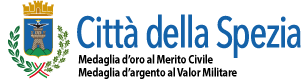 AVVISO PUBBLICO PER LA PRESENTAZIONE DI MANIFESTAZIONI DI INTERESSE  AD ADERIRE ALL’INIZIATIVA “LA SPEZIA, MILLE E UNA NOTTE”Premesso che l’Amministrazione comunale intende sviluppare nuove attività che possano contribuire all’animazione del territorio attraverso una politica “attiva” che trovi spunto dal confronto con le imprese locali, il tutto in un’ottica di valorizzazione della vocazione turistica della città e di sviluppo di politiche attive di destagionalizzazione dei flussi turisticiOggettoIl Comune della Spezia e la Camera di Commercio Riviere di Liguria hanno stipulato un Protocollo d’Intesa  finalizzato alla  realizzazione del progetto “La Spezia, Mille e una notte”, teso a favorire il soggiorno a La Spezia finanziando una seconda notte nelle strutture ricettive alberghiere ed extraalberghiere gestite in forma imprenditoriale: prenotando un soggiorno di almeno una notte in una delle strutture ricettive aderenti all’iniziativa, il turista potrà usufruire di una notte aggiuntiva gratuita.L’offerta promozionale è valida da gennaio a marzo 2022 fino ad esaurimento delle risorse disponibili, eventualmente prorogabile ad altro periodo di bassa stagione, nel caso di avanzo dello stanziamento.  L’importo riconosciuto dal Comune della Spezia  per la notte aggiuntiva usufruita dal turista è pari :per le strutture ricettive alberghiere:per le strutture ricettive extra alberghiere imprenditoriali:  DestinatariPossono aderire all’iniziativa tutte le strutture ricettive alberghiere ed extra alberghiere che:abbiano sede operativa presso il comune della Spezia:siano regolarmente iscritte al Registro delle imprese della C.C.I.A.A Riviere di Liguria e sono attive;siano in regola con il versamento dell’imposta di soggiorno;abbiano regolarmente assolto gli obblighi contributivi previdenziali e assistenziali (DURC regolare); che non si trovino in stato di fallimento, di liquidazione coatta amministrativa o volontaria, di amministrazione  controllata, di concordato preventivo o in qualsiasi altra situazione equivalente secondo la normativa vigente e nei cui riguardi non sia in corso un procedimento per la dichiarazione di una di tali situazioni;non abbiano già beneficiato di altri aiuti pubblici a valere su medesimi interventi agevolati;Modalità di adesioneCon il presente avviso il Comune della Spezia, tramite la Camera di Commercio Riviere di Liguria, intende acquisire le manifestazioni di interesse da parte delle strutture ricettive alberghiere ed extraalberghiere gestite in forma imprenditoriale.L’adesione all’iniziativa deve avvenire tramite il modulo allegato al presente avviso ed inviato via mail al seguente indirizzo assessore.turismo@comune.sp.it a partire dal 20 dicembre 2021.Trattamento dei dati personaliIl Comune comunica che il trattamento dei dati acquisiti nell’ambito della procedura in oggetto sarà svolto in forma automatizzata e/o manuale, nel rispetto di quanto previsto dal D.Lgs 196/2003 e dal GDPR 2016/679.Norme finali, informazioni e chiarimentiEventuali ulteriori chiarimenti ed informazioni possono essere richiesti: - al Comune della Spezia – CDR TURISMO e-mail: donatella.ferrari@comune.sp.it    francesca.gallo@comune.sp.it   assessore.turismo@comune.sp.it -    alla Camera di Commercio Riviere di Liguria  e-mail:    stefano.spinelli@rivlig.camcom.itIl presente avviso è pubblicato sul sito istituzionale del Comune della Spezia www.comune.sp.it e sul sito istituzionale della Camera di Commercio Riviere di Liguria www.rivlig.camcom.gov.itIl Comune e la Camera di Commercio Riviere di Liguria non sono in alcun modo vincolati a sottoscrivere con i soggetti interessati apposita convenzione per l’avvio delle attività. Il presente avviso e la successiva ricezione delle domande non vincolano in alcun modo l’Amministrazione Comunale e la Camera di Commercio Riviere di Liguria.La Spezia, 20 dicembre 2021Allegato: Modulo di adesione1 stella 50,00 euro doppia2 stelle 60,00 euro doppia3 stelle 70,00 euro doppia4 stelle80,00 euro doppia                                                               60,00 euro